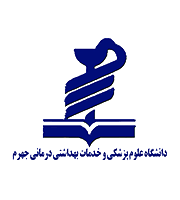 دانشگاه علوم پزشکی و خدمات بهداشتی درمانی جهرممرکز آموزشی-درمانی استاد مطهریبرنامه آموزشی و LOG BOOKدوره کارآموزی و کارورزی بخش پوست تدوین:دکتر محمد درایش-مدیرگروه پوستدکتر محمد درایش -مسئول آموزش گروه پوستبا همکاری گروه پوست دانشگاه علوم پزشکی جهرمدفتر توسعه آموزش پزشکیاعضاء گروه :دکتر محمد درایش	مدیر گروه، متخصص پوست ومودکتر فرزانه اکبری	             متخصص پوست ومودکتر فاطمه رحمانیان       متخصص پوست ومودانشجوی گرامی: دانشجوی گرامی دفترچه حاضر تحت عنوان (Logbook) LBدوره کارآموزی پوست به منظور ثبت کلیه فعالیت های آموزشی-بالینی شما در طول دوره طراحی شده است. در پایان دوره اطلاعات موجود در LB جهت تعیین نمرات بخش های ارزشیابی عملی و حضور و غیاب مورد استفاده قرار می گیرد. لذا خواهشمند است در تکمیل آن حداکثر دقت خود را مبذول فرمائید.دانشجویان گرامی:ضمن خوش آمد گویی ورود شما به بخش پوست در طرح حاضر برای ثبت خلاصه بیماری ها فعالیت ها و کنفرانس هایی است که در بخش پوست با آن برخورد داشته و انجام داده اید. در قسمت درمان و مراقبت از بیمار در بخش اگر نقش داشته اید آن را تکمیل کرده و از استاد یا دستیار مربوطه بخواهید آن قسمت را مرور و امضا کند. قسمت بیماران ۲۰ شده در درمانگاه یا ران شده در بخش تشخیص های داده شده و تصمیم درمانی که برای آنها ذکر شده قید کنید تا توسط استاد را در اختیار مربوطه امضا یا مهرشود. در پایان دوره دفترچه تکمیل شده را به همراه پیشنهادات احتمالی به دفتر بخش پوست تحویل داده تا در ارزیابی نهایی شما منظور گردد. در حفظ و نگهداری این دفترچه سعی و کوشش لازم را به عمل آورید و یک کپی از آن را قبل از تحویل نزد خود نگاه دارید.نکات قابل توجه کارآموزان و کارورزان محترم پوست: با امید به اینکه در این دوره یک ماهه در فراگیری ضروریات بیماریهای پوست توفیق حاصل کنید نکاتی را در مورد نحوه آموزش و ارزشیابی در خدمتتان متذکر می شویم و امیدواریم که با بذل توجه به مطالب زیر ما را در حفظ نظم یاری فرمایید .قبل از شروع بخش لطفاً جزئیات اهداف آموزش و برنامه را که در بورد مخصوص دانشجویان نصب شده به دقت بخوانید.دانشجویان در چند گروه تقسیم شده و برنامه‌های آموزشی درمانگاه‌ها بر حسب این گروه ها تنظیم شده است جابجایی دانشجویان در بین گروه ها مجاز نمی باشد.پوشیدن روپوش در محیط درمانگاه و بیمارستان الزامی است لذا خواهشمند است قبل از شروع کنفرانس تا پایان ساعات آموزشی با روپوش سفید در درمانگاه یا بخش حاضر شوید.ترک درمانگاه در ساعات آموزشی بدون اطلاع و موافقت استاد یا دستیار مسئول هر گروه به هیچ عنوان مجاز نبوده و غیبت محسوب می شود.حضور کلیه اینترن ها از جمله اینترنت های کشیک در کنفرانس های آموزشی الزامی است اینترنهای مسئول بیماران بستری در بخش باید هر روز قبل از شروع کنفرانس بیماران خود را معاینه کرده و پس از کسب اطمینان از انجام شدن تمام اقدامات تشخیصی و درمانی درخواست شده نحوه پیشرفت بیماری را در پرونده بیمار ثبت نمایند Progress Note اینترن های کشیک باید قبل از شروع کنفرانس بخش را از اینترن های کشیک روز قبل تحویل بگیرد و پس از پایان کنفرانس مجدداً در بخش حضور یابند و بدیهی است که اینترن های کشیک از حضور در درمانگاه معاف می باشند اما پس از اتمام Working Round با استاد و دستیار بخش و انجام وظایف محوله در بخش در صورت موافقت دستیار بخش می‌توانند در درمانگاه حضور یابند ساعت کشیک از ساعت ۸ صبح تا ۸ صبح روز بعد خواهد بود و اینترنت‌های کشیک در روزهای تعطیل باید راس ساعت ۸ صبح بخش را از این طرح ها کشیک روز قبل تحویل بگیرند روزهای شنبه Round آموزشی توسط استاد بخش برگزار می‌شود.روزهای سه شنبه ساعت ۹-۸ Working Round توسط دستیار بخش برگزار می شود پس از Round برطبق برنامه تعیین شده کنفرانس آموزشی برگزار می شود. روزهای پنج شنبه Round آموزشی توسط دستیار بخش برگزار می گردد.Log  book  در روز اول توسط دستیار ارشد توزیع می گردد و لازم است در نگهداری و تکمیل آن بسیار سعی و تلاش گردد و قبل از تحویل در پایان دوره یک کپی آن توسط دانشجو تهیه و نزد وی نگهداری گردد. منابع آزمون کتبی درسنامه جامع کنفرانس های آموزشی و راندها خواهد بود. نمره کل هر اینترن مجموعی است از نمره ارزشیابی (۱۰ نمره) و نمره کتبی (۱۰ نمره) که بصورت ذیل محاسبه و اجرا می گردد. الف) نیمی از نمره ارزشیابی مربوط به ارزشیابی بخش و نیمی دیگر مربوط به درمانگاه است. ب) ۳/۲ نمره کتبی مربوط به سئوالات تستی و ۳/۱ آن مربوط به امتحان اسلاید است. ج) برای کسب نمره ارزشیابی (۱۰ نمره) دانشجویان ملزم به رعایت کامل اصول اخلاقی و سایر موارد فوق الذکر مطالعه جدی و شرکت فعال در برنامه های آموزشی بخش می باشند. در صورت تاخیر یا عدم حضور در برنامه های آموزشی بخش به ترتیب ذیل از نمره ارزشیابی کسر خواهد شد. غیبت از یک کشیک ۳ نمره / تکرار غیبت از کشیک / تکرار دوره غیبت از کشیک کنفرانس برای بار اول ۱ نمره، برای بار دوم ۲ نمره و برای سه بار یا بیشتر تکرار دوره غیبت غیرموجه از درمانگاه یا راند به ازای هر روز ۳ نمره غیبت موجه یا غیر موجه بیشتر از سه روز تکرار دوره تاخیر در حضور در برنامه های آموزشی ۵ /. نمره عدم تحویل Log book باعث عدم ارسال نمره نهایی به دانشکده خواهد بود.تذکر مهم: نمرات نهایی تا روز هفتم ماه بعد در board مخصوص دانشجویان نصب می گردد و بعد از آن پس از ارسال به دانشکده هیچگونه اعتراض موجه یا غیرموجه پذیرفته و قابل پیگیری نخواهد بود.«موفق باشید»ترکیب بندی نمره پایان بخش بشرح زیر است:حیطه نگرشی و عمومیحیطه دانشحیطه عملکردی** توسط دانشجو در درمانگاه معاینه و مشاهده شده است.فهرست بیماران سرپایی که توسط دانشجو مراقبت یا مشاهده شده است:استاد بخش: 			نام و نام خانوادگی و امضاء دانشجو:دستیار بخش:فهرست بیماران سرپایی که توسط دانشجو مراقبت یا مشاهده شده است:استاد بخش: 			نام و نام خانوادگی و امضاء دانشجو:دستیار بخش:برنامه بخش پوست* کشیک کارآموزان گروه پوست از ساعت ۸ صبح تا ۸ صبح روز بعد خواهد بود. * برنامه اول طبق نیاز بخش و زیرنظر دستیار یا استاد بخش با هماهنگی دستیار ارشد قابل تغییر خواهد بود.فهرست مهارتهای عملی که توسط دانشجو انجام شده است:فهرست بیماران سرپایی که توسط دانشجو مراقبت یا مشاهده شده است:مهر و امضاء استاد بخش: 			نام و نام خانوادگی و امضاء دانشجو:مهر وامضاء دستیار بخش:فهرست بیماران سرپایی که توسط دانشجو در درمانگاه معاینه و مشاهده شده است:فهرست بیماران سرپایی که توسط دانشجو در درمانگاه معاینه و مشاهده شده است:فهرست بیماران سرپایی که توسط دانشجو در درمانگاه معاینه و مشاهده شده است:فهرست بیماران سرپایی که توسط دانشجو در درمانگاه معاینه و مشاهده شده است:فهرست بیماران سرپایی که توسط دانشجو در درمانگاه معاینه و مشاهده شده است:فهرست بیماران سرپایی که توسط دانشجو در درمانگاه معاینه و مشاهده شده است:فهرست بیماران سرپایی که توسط دانشجو در درمانگاه معاینه و مشاهده شده است:چك ليست ارزيابي آزمون كوتاه مدت عملكرد باليني (Mini-CEX)نام ونام خانوادگي آزمون شونده:                    نام ونام خانوادگي آزمونگر:  ........ دانشجوی ورودی: ....................         مقطع تحصیلی : استیودنت             اکسترن            اینترنمحل آزمون:تمركز بيشتر بر روي كدام يك از قسمتهاي مواجهه مورد نظر است؟( يك يا بيشتر از يك مورد (بيماري مورد ارزيابي :...............................................................................................................................................چك ليست ارزيابي آزمون كوتاه مدت عملكرد باليني (Mini-CEX)لطفاً باتوجه به سال تحصيلي فراگير قسمت هاي زير را ارزيابي نمائيد:نمره كل از 100چك ليست ارزيابي آزمون كوتاه مدت عملكرد باليني (Mini-CEX)رضايت دانشجو از آزمون (Mini-CEX):رضايت آزمونگر از آزمون (Mini-CEX):درجه  سختي  بيماري  مورد ارزيابي ( باتوجه به سنوات تحصيلي دانشجو ):لطفا، نقاط قوت و ضعف  دستيار و يا هرگونه پيشنهاد براي بهبود عملكرد وي را دراين محل ثبت نمائيد.تاریخ ارزیابی          /         /مدت زمانی که صرف مشاهده شد:      .................... دقیقه     مدت زمانی که صرف ارائه باز خورد شد:      .....................دقیقه              محل مهر و امضای آزمونگر: 	                                      محل مهر و امضای آزمون شونده:فرم ارزیابی مهارت علمی دانشجویان پزشکی از طریق مشاهده مستقیم(DOPS)نام ونام خانوادگي آزمون شونده: ................               نام ونام خانوادگي آزمونگر:  ........ دانشجوی ورودی : ....................                                  مقطع : اکسترنی             اینترنی           استیودنت       محل آزمون: پروسیجر مورد ارزیابی:............................................................................................آزمونگر پیش از این چند بار از روش DOPS برای ارزیابی دانشجویان استفاده کرده است؟ آزمون شونده تا کنون چند بار این پروسجور را انجام داده است؟درجه سختی پروسجور (با توجه به سنوات تحصیلی دانشجو):فرم ارزیابی مهارت علمی دانشجو از طریق مشاهده مستقیم(DOPS)تمركز بيشتر بر روي كداميك از قسمتهاي مهارت علمي مورد  نظر است؟ ( يك  يا بيشتراز يك)لطفا نقاط قوت و نقاط ضعف دانشجو و یا هرگونه پیشنهاد برای بهبود عملکرد وی را در این محل ثبت کنید.فرم ارزیابی مهارت علمی دانشجو از طریق مشاهده مستقیم(DOPS)رضایت دانشجو از آزمون DOPS رضایت آزمونگر از آزمون DOPSآیا آزمونگر قبلا در مورد استفاده از این ابزار ارزیابی آموزش دیده است؟تاریخ ارزیابی          /         /مدت زمانی که صرف مشاهده شد:      .................... دقیقه     مدت زمانی که صرف ارائه باز خورد شد:      .....................دقیقه                 محل مهر و امضای آزمونگر: 	                                           محل مهر و امضای آزمون شونده:تایید کنندگان :مدیر گروه محترم:به نظر شما عملکرد دانشجو به طور کلی به چه صورت است؟ارائه بازخورد به دانشجو درخصوص عملکرد کلی  توسط مدیر گروه :در تاریخ ......................  بازخوردهای لازم درخصوص عملکرد  سرکارخانم/جناب آقای ...................... توسط جناب آقای/سرکارخانم دکتر .................... ارائه گردید.امضای دانشجوی                                                                   امضای مدیرگروهتاریخ ارائه بازخورد                                                                تاریخ ارائه بازخورد    نام و نام خانوادگی:شماره دانشجوئی:تلفن تماس:نام بیمارستان:تاریخ شروع کارآموزی/کارورزیتاریخ پایان کارآموزی/کارورزیردیفعنوانعنواننمره کل1بعد عمومی و نگرشیبعد عمومی و نگرشی4.52نمره آزمون کتبینمره آزمون کتبی7.53نمره عملیعملی درونی33نمره عملیعملی پایان بخش5جمع کل20نمرهبعد عمومی و نگرشی1.5رعایت اخلاق و حفظ شئون پزشکی و رابطه با بیماران و پرسنل0.5حضور به موقع و تمام وقت در بخش و حفظ پوشش مناسب و داشتن اتیکت0.5پیگیری فعال بیمار و مشاوره1شرکت فعال در گزارش صبحگاهی و راند آموزشی و ویزیت بیماران1ارائه کنفرانس و تکالیف محوله4.5جمع کلردیفعنواننمره کل1نمره آزمون کتبی7.5نمرهفرم نمره عملی3عملی درونی2گرفتن شرح حال و معاینه بالینی1DOPS0.5 (مازاد)ارزیابی همتا (برحسب بخش)5عملی پایان بخش2Log book2mini osce1Mini-cex8.5جمع کلتاریخعنوان**خودم ارائه کرده امدر کنفرانس شرکت کرده اممهر و امضاء استاد و دستیارنام و نام خانوادگی و امضاء دانشجو:نام و نام خانوادگی و امضاء دانشجو:نام و نام خانوادگی و امضاء دانشجو:نام و نام خانوادگی و امضاء دانشجو:نام و نام خانوادگی و امضاء دانشجو:تعدادتعدادتشخیص و درمانتشخیص و درمانمهر و امضاء استاد و دستیارمهر و امضاء استاد و دستیاراستاد بخش:                                                                نام و نام خانوادگی و امضا دانشجو: دستیار بخش:فهرست بیماران سرپایی که توسط دانشجو در درمانگاه معاینه و مشاهده شده است:استاد بخش:                                                                نام و نام خانوادگی و امضا دانشجو: دستیار بخش:فهرست بیماران سرپایی که توسط دانشجو در درمانگاه معاینه و مشاهده شده است:استاد بخش:                                                                نام و نام خانوادگی و امضا دانشجو: دستیار بخش:فهرست بیماران سرپایی که توسط دانشجو در درمانگاه معاینه و مشاهده شده است:استاد بخش:                                                                نام و نام خانوادگی و امضا دانشجو: دستیار بخش:فهرست بیماران سرپایی که توسط دانشجو در درمانگاه معاینه و مشاهده شده است:استاد بخش:                                                                نام و نام خانوادگی و امضا دانشجو: دستیار بخش:فهرست بیماران سرپایی که توسط دانشجو در درمانگاه معاینه و مشاهده شده است:استاد بخش:                                                                نام و نام خانوادگی و امضا دانشجو: دستیار بخش:فهرست بیماران سرپایی که توسط دانشجو در درمانگاه معاینه و مشاهده شده است:تاریختعدادتعدادتشخیص و درمانتشخیص و درمانمهر و امضاء استاد و دستیارمهر و امضاء استاد بخش:                          نام و نام خانوادگی و امضا دانشجو: مهر و امضاء دستیار بخش:مهر و امضاء استاد بخش:                          نام و نام خانوادگی و امضا دانشجو: مهر و امضاء دستیار بخش:مهر و امضاء استاد بخش:                          نام و نام خانوادگی و امضا دانشجو: مهر و امضاء دستیار بخش:مهر و امضاء استاد بخش:                          نام و نام خانوادگی و امضا دانشجو: مهر و امضاء دستیار بخش:مهر و امضاء استاد بخش:                          نام و نام خانوادگی و امضا دانشجو: مهر و امضاء دستیار بخش:مهر و امضاء استاد بخش:                          نام و نام خانوادگی و امضا دانشجو: مهر و امضاء دستیار بخش:شماره پروندهتشخیصمراقبتمشاهدهPresentationPresentationشماره پروندهتشخیصمراقبتمشاهدهدستیاراستادشماره پروندهتشخیصمراقبتمشاهدهPresentationPresentationشماره پروندهتشخیصمراقبتمشاهدهدستیاراستادایام هفتهزمانعنوان برنامهشنبه8-1212-13راند آموزشی با حضور استاد بخش راند Working و پیگیری کار بیمارانیکشنبه9:30-89:30-12کلاس آموزش تئوری (ارائه توسط استاد) درمانگاه ویزیت بیمار با حضور استاددوشنبه9:30-89:30-12کلاس آموزش تئوری (ارائه توسط استاد) درمانگاه ویزیت بیمار با حضور استادسه شنبه9:30-89:30-12راند Working یک یا دو کلاس آموزش تئوری (ارائه توسط استاد یا اساتید)چهارشنبه9:30-89:30-12کلاس آموزش تئوری (ارائه توسط استاد) درمانگاه ویزیت بیمار با حضور استادنوع مهارتمشاهده کرده امتحت نظر دستیار انجام داده اممستقلاً انجام داده اممهر و امضاء استاد یا دستیارگرفتن اسمیر یا کشت باکتریگرفتن اسمیر قارچگرفتن اسمیر سالکدیاسکوپیتست نیکولسکیتست patchلامپ زردشماره پروندهتشخیصمراقبتمشاهدهPresentationPresentationشماره پروندهتشخیصمراقبتمشاهدهدستیاراستادتاریختعدادتشخیص و درمانمهر و امضاء استاد و دستیارمهر و امضاء استاد بخش:                          نام و نام خانوادگی و امضا دانشجو: مهر و امضاء دستیار بخش:مهر و امضاء استاد بخش:                          نام و نام خانوادگی و امضا دانشجو: مهر و امضاء دستیار بخش:مهر و امضاء استاد بخش:                          نام و نام خانوادگی و امضا دانشجو: مهر و امضاء دستیار بخش:مهر و امضاء استاد بخش:                          نام و نام خانوادگی و امضا دانشجو: مهر و امضاء دستیار بخش:تاریختعدادتشخیص و درمانمهر و امضاء استاد و دستیارمهر و امضاء استاد بخش:                          نام و نام خانوادگی و امضا دانشجو: مهر و امضاء دستیار بخش:مهر و امضاء استاد بخش:                          نام و نام خانوادگی و امضا دانشجو: مهر و امضاء دستیار بخش:مهر و امضاء استاد بخش:                          نام و نام خانوادگی و امضا دانشجو: مهر و امضاء دستیار بخش:مهر و امضاء استاد بخش:                          نام و نام خانوادگی و امضا دانشجو: مهر و امضاء دستیار بخش:تاریختعدادتشخیص و درمانمهر و امضاء استاد و دستیارمهر و امضاء استاد بخش:                          نام و نام خانوادگی و امضا دانشجو: مهر و امضاء دستیار بخش:مهر و امضاء استاد بخش:                          نام و نام خانوادگی و امضا دانشجو: مهر و امضاء دستیار بخش:مهر و امضاء استاد بخش:                          نام و نام خانوادگی و امضا دانشجو: مهر و امضاء دستیار بخش:مهر و امضاء استاد بخش:                          نام و نام خانوادگی و امضا دانشجو: مهر و امضاء دستیار بخش:تاریختعدادتشخیص و درمانمهر و امضاء استاد و دستیارمهر و امضاء استاد بخش:                          نام و نام خانوادگی و امضا دانشجو: مهر و امضاء دستیار بخش:مهر و امضاء استاد بخش:                          نام و نام خانوادگی و امضا دانشجو: مهر و امضاء دستیار بخش:مهر و امضاء استاد بخش:                          نام و نام خانوادگی و امضا دانشجو: مهر و امضاء دستیار بخش:مهر و امضاء استاد بخش:                          نام و نام خانوادگی و امضا دانشجو: مهر و امضاء دستیار بخش:تاریختعدادتشخیص و درمانمهر و امضاء استاد و دستیارمهر و امضاء استاد بخش:                          نام و نام خانوادگی و امضا دانشجو: مهر و امضاء دستیار بخش:مهر و امضاء استاد بخش:                          نام و نام خانوادگی و امضا دانشجو: مهر و امضاء دستیار بخش:مهر و امضاء استاد بخش:                          نام و نام خانوادگی و امضا دانشجو: مهر و امضاء دستیار بخش:مهر و امضاء استاد بخش:                          نام و نام خانوادگی و امضا دانشجو: مهر و امضاء دستیار بخش:تاریختعدادتشخیص و درمانمهر و امضاء استاد و دستیارمهر و امضاء استاد بخش:                          نام و نام خانوادگی و امضا دانشجو: مهر و امضاء دستیار بخش:مهر و امضاء استاد بخش:                          نام و نام خانوادگی و امضا دانشجو: مهر و امضاء دستیار بخش:مهر و امضاء استاد بخش:                          نام و نام خانوادگی و امضا دانشجو: مهر و امضاء دستیار بخش:مهر و امضاء استاد بخش:                          نام و نام خانوادگی و امضا دانشجو: مهر و امضاء دستیار بخش:تاریختعدادتشخیص و درمانمهر و امضاء استاد و دستیارمهر و امضاء استاد بخش:                          نام و نام خانوادگی و امضا دانشجو: مهر و امضاء دستیار بخش:مهر و امضاء استاد بخش:                          نام و نام خانوادگی و امضا دانشجو: مهر و امضاء دستیار بخش:مهر و امضاء استاد بخش:                          نام و نام خانوادگی و امضا دانشجو: مهر و امضاء دستیار بخش:مهر و امضاء استاد بخش:                          نام و نام خانوادگی و امضا دانشجو: مهر و امضاء دستیار بخش:بخش بستريدرمانگاهدرمانگاه اورژانسگرفتن تاريخچه بيمارمهارتهاي معاينه  بالينيقضاوت بالينيارائه درمان مناسب   مهارتهاي ارتباطيرعايت اصول حرفه ايتوانايي در سازماندهي مواجههرديفغيرقابل قبولپايينتر از حد انتظارپايينتر از حد انتظارپايينتر از حد انتظارحد مرزيحد مرزيحد مرزيدرحد انتظاردرحد انتظاردرحد انتظاربالاتر از حد انتظاربدون نظررديف0123456789101گرفتن تاريخچه بيمار2مهارت هاي معاينه باليني3قضاوت باليني(ارائه تشخيص و تشخيص هاي  افتراقي)4ارائه درمان مناسب5مهارتهاي ارتباطي (ارائه توضيحات لازم به بيمار)6توانايي در مدیریت زمان7رفتارهاي حرفه اي و توجه به بيمار(حرفه ای گری)8توانایی درمستندسازی اطلاعات9تعامل سازنده با تیم درمان10Overallclinical careکاملا ناراضی12345678910کاملا راضیکاملا ناراضی12345678910کاملا راضیكممتوسطزيادبخش اورژانساتاق عملدرمانگاهسرپاییبخش بستریبخش ویژه12345-9≥901-45-9≥10كممتوسطزياداطلاع از انديكاسيونها، آناتومي و تكنيكPre procedure preparationرعايت اصول حرفه ايرعايت شرايط استريلtechnical abilityمهارت کلی در انجام پروسیجرPost procedure managementدرخواست كمك در صورت نيازپائین تر از حد انتظارحد مرزیدرحد انتظاربالاتر از حد انتظاربدون نظر1-اطلاع از اندیکاسیونها، آناتومی و تکنیک پروسیجر2- اخذ رضایت بیمار3- مرحله آمادگی قبل از انجام پروسجور4- بی دردی و آرامبخشی مناسب5- رعایت شرایط استریل6- توانایی تکنیکی7- درخواست کمک در صورت نیاز8- اقدامات بعد از انجام پروسیجر9- مهارتهای ارتباطی10- رفتار حرفه ای و توجه به بیمار11- مهارت کلی در انجام پروسیجرکاملا ناراضی12345678910کاملا راضی    کاملا ناراضی12345678910کاملا راضیخیربلی بصورت آموزش چهره به چهرهبلی بصورت مطالعه دستورالعملبلی (سایر موارد)ردیفاسامی تاییدکنندگانسمتامضاهیات علمی گروهمدرس درسمعاون آموزشی، پژوهشی بیمارستاناستاد راهنمامدیر گروهمدیر آموزش تحصیلات تکمیلی دانشکدهعالی قابل قبولمرزیضعیفخیلی ضعیف